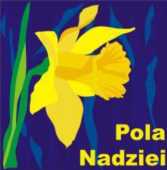 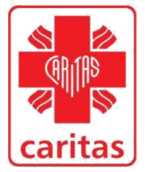 Hospicjum im. św. Matki Teresy z Kalkuty w KielcachCaritas Diecezji Kieleckiejul. Mieszka I 48c 25-624 KielceDeklaracja udziału w kampanii Pola Nadziei 2020/2021Deklaruję udział placówki (nazwa),ul	nr	, miejscowość	, kod pocztowy	w programie Pola Nadziei 2020/2021 realizowanym na rzecz stacjonarnego i domowego Hospicjum im. św. Matki Teresy z Kalkuty w Kielcach.Oświadczamy, że na ile to możliwe podejmiemy inicjatywy edukacyjne przybliżające ideę opieki hospicyjnej, uwrażliwiające na potrzeby cierpiących i nieuleczalnie chorych. Uczestnik będzie czynnie włączał się w akcje prowadzone przez Caritas Diecezji Kieleckiej w ramach kampanii „Pola Nadziei”, m.in. konkursy, marsze, kwesty.Jesteśmy również zainteresowani przeprowadzeniem zajęć edukacyjnych na temat funkcjonowania hospicjów i opieki paliatywnej - proszę zaznaczyć właściwe:□TAK DNIEOsoba do kontaktu - koordynator akcji z ramienia placówki:		tel	e - mail	Osoba do kontaktu - koordynator akcji z ramienia Caritas Diecezji Kieleckiej: Anita Sztich, koordynator wolontariatu hospicyjnego, tel. 532 757 749, mail. polanadziei.kielce@caritas.pl.Zgodnie z art. 13 ogólnego rozporządzenia o ochronie danych osobowych z dnia 27 kwietnia 2016 r. (Dz. Urz. UE L 119 z 04.05.2016) Caritas Diecezji Kieleckiej informuje, iż:1)	Administratorem Pani/Pana danych osobowych jest Caritas Diecezji Kieleckiej reprezentowana przez jej Dyrektora z siedzibą 25-013 Kielce, ul. Jana Pawła II 3;2)	kontakt z Inspektorem Ochrony Danych- Anna Masierak, prawnik4.kielce@caritas.pl, tel. 41 344 52 82 w. 225;3)	Pani/Pana dane osobowe przetwarzane będą w celu realizacji wolontariatu - na podstawie art. 6 ust. 1 lit. b, e ogólnego rozporządzenia o ochronie danych osobowych z dnia 27 kwietnia 2016 r.;4)	odbiorcami Pani/Pana danych osobowych będą wyłącznie podmioty uprawnione do uzyskania danych osobowych na podstawie przepisów prawa oraz partnerzy akcji charytatywnych;5)	Pani/Pana dane osobowe przechowywane będą przez okres 10 lat;6)	posiada Pani/Pan prawo do żądania od administratora dostępu do danych osobowych, prawo do ich sprostowania, usunięcia lub ograniczenia przetwarzania;7)	ma Pani/Pan prawo wniesienia skargi do organu nadzorczego;8)	podanie danych osobowych jest obligatoryjne na mocy przepisu prawa w pozostałym zakresie jest dobrowolne, jednakże niepodanie danych może skutkować odmową podjęcia współpracy przez Administratora.……..……………………Data i czytelny podpis